Look at the source code and its outcome:Which is the tag used to create the horizontal line?Which are the tags used to format the text?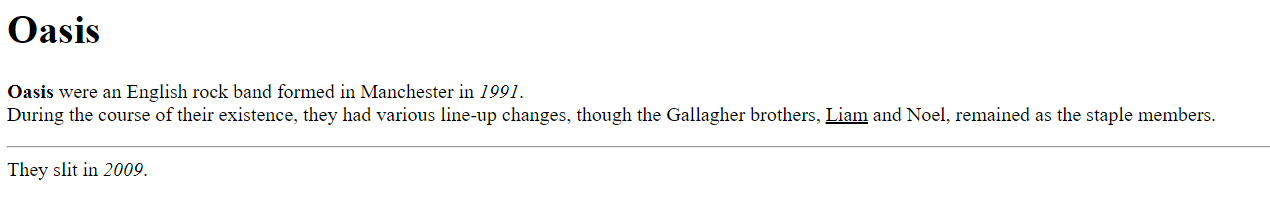 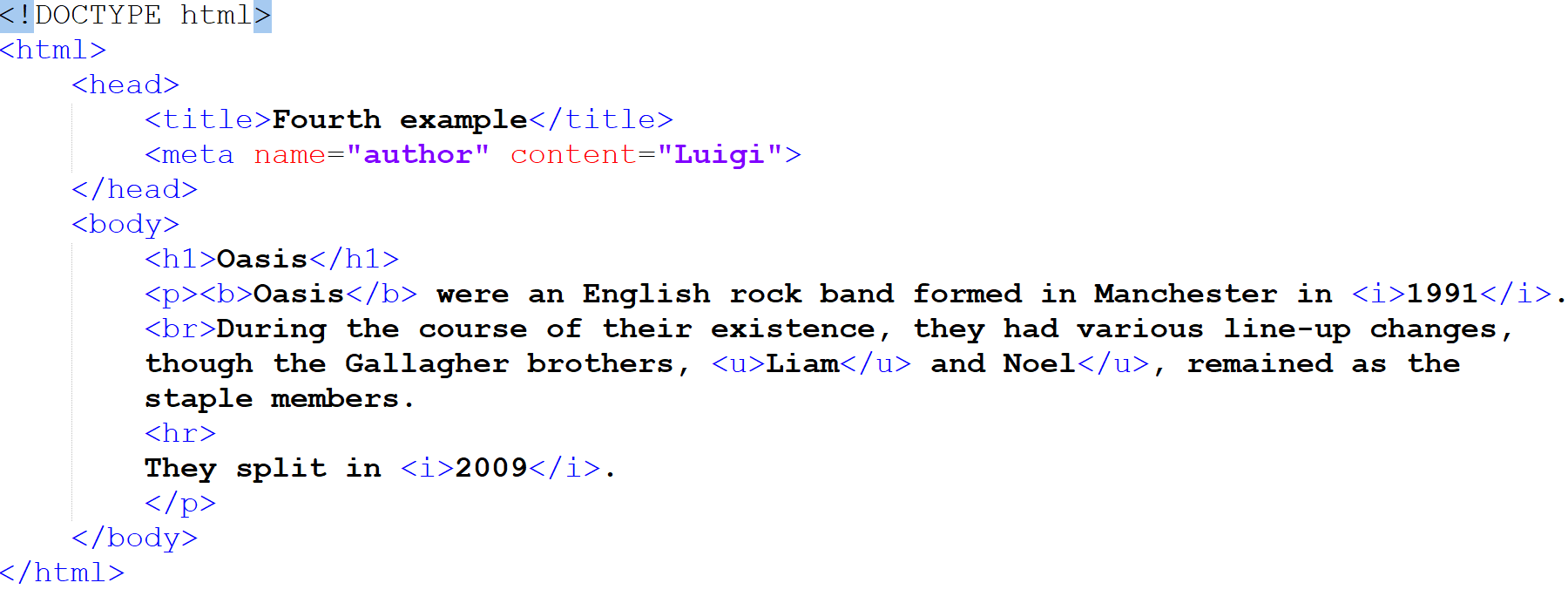 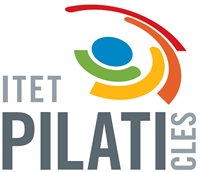 CLILSurnameTeacher Corrente Maria LuisaName